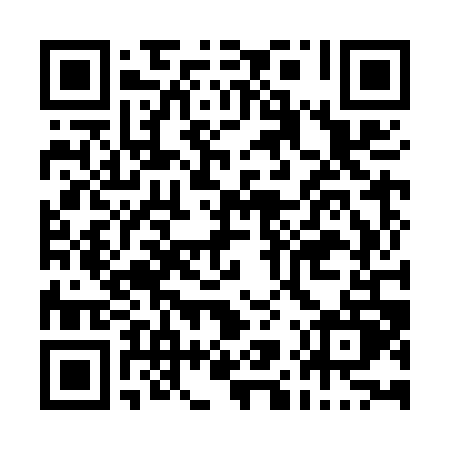 Prayer times for L'Anse-Beaudet, Quebec, CanadaMon 1 Jul 2024 - Wed 31 Jul 2024High Latitude Method: Angle Based RulePrayer Calculation Method: Islamic Society of North AmericaAsar Calculation Method: HanafiPrayer times provided by https://www.salahtimes.comDateDayFajrSunriseDhuhrAsrMaghribIsha1Mon2:534:5612:496:158:4310:462Tue2:534:5712:506:158:4210:463Wed2:534:5712:506:158:4210:464Thu2:544:5812:506:158:4210:455Fri2:564:5912:506:158:4110:446Sat2:574:5912:506:148:4110:437Sun2:585:0012:506:148:4010:428Mon2:595:0112:516:148:4010:419Tue3:015:0212:516:148:3910:4010Wed3:025:0312:516:148:3910:3911Thu3:045:0312:516:138:3810:3712Fri3:055:0412:516:138:3710:3613Sat3:075:0512:516:138:3710:3514Sun3:095:0612:516:128:3610:3315Mon3:105:0712:516:128:3510:3216Tue3:125:0812:526:118:3410:3017Wed3:145:0912:526:118:3310:2918Thu3:155:1012:526:118:3310:2719Fri3:175:1112:526:108:3210:2520Sat3:195:1212:526:108:3110:2421Sun3:215:1412:526:098:3010:2222Mon3:235:1512:526:088:2910:2023Tue3:245:1612:526:088:2710:1824Wed3:265:1712:526:078:2610:1725Thu3:285:1812:526:078:2510:1526Fri3:305:1912:526:068:2410:1327Sat3:325:2012:526:058:2310:1128Sun3:345:2212:526:048:2210:0929Mon3:365:2312:526:048:2010:0730Tue3:385:2412:526:038:1910:0531Wed3:395:2512:526:028:1810:03